DNA & RNA Retrieval Practice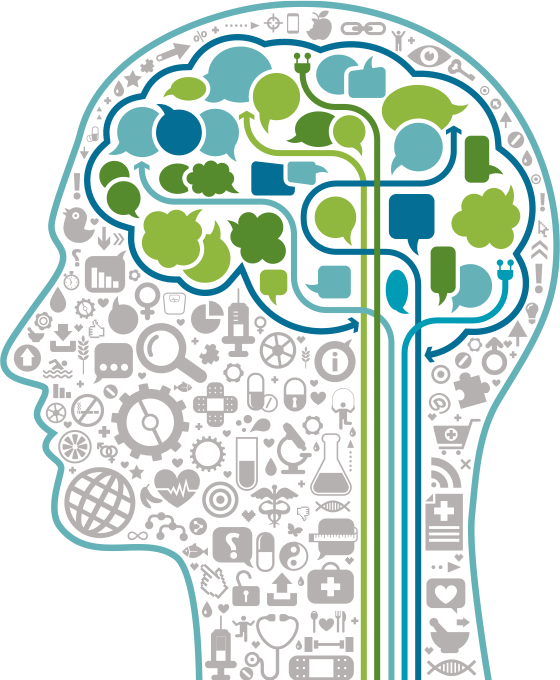 1.1 – 1.2.3Agree or disagree with this description of ‘transcription’. If you disagree re-write for corrections in the space below: Transcription is the first step in protein synthesis.  It involves using DNA polymerase to copy the coding strand into mRNA. Once this is complete the mRNA leaves the nucleus.List the types of RNA involved in protein synthesis and describe the role of each.A gene codes for a protein.  Why is this statement misleading?Define the following terms:Polymer		___________________________________________________Monomer		___________________________________________________Synthesis		___________________________________________________Anti-sense strand	___________________________________________________Introns			___________________________________________________Polypeptide		___________________________________________________Brain dump:  How is the process of protein synthesis going to be different in prokaryotic cells?